BELFAST & DISTRICT TENNIS LEAGUESJUVENILE LEAGUE 2017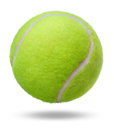 Boys U18	Division 5Holders – Ballynafeigh BDivisional Secretary: Susan Creber	077 1312 3835susan@bndtennis.net Weeks beginning…E-mail Result within 24 hours to 	susan@bndtennis.net Team Secretaries:CavehillMark McLoughin079 6877 5940CIYMSKatie Hill075 1343 6407Downshire BRoss McCarey078 4110 2494Lurgan BJackie Muldoon077 6652 7628Windsor CSimon McFarland078 5128 22103 April1 MayDownshire v CIYMSDownshire v WindsorLurgan v CavehillCIYMS v LurganWindsor - byeCavehill - bye10 April8 MayCavehill v Downshire Windsor v CavehillCIYMS v WindsorLurgan v DownshireLurgan - byeCIYMS - bye24 AprilFixtures to be completed byCavehill v CIYMSSunday 28 MayWindsor v LurganPlay-off on Saturday 3 JuneDownshire - bye@1.30pm